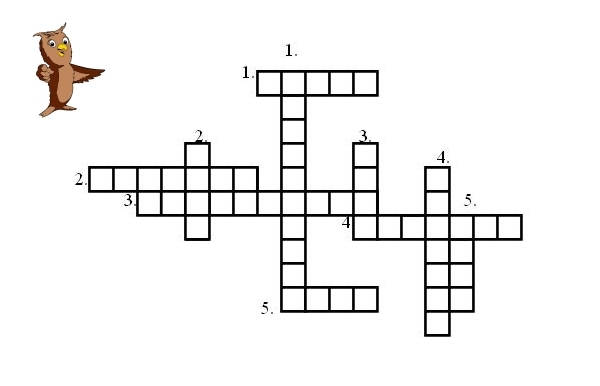 По горизонтали: 1. Как иначе называется флаг? 2. Жезл, символ власти? 3. Как называется наука о гербах? 4. Какое имя всадника, изображенного на гербе? 5. Какое изображение на гербе символизирует единство страны, показывает свою силу и мощь? По вертикали: 1. Слово «герб» происходит от немецкого слова «erbe», что оно значит? 2. Как называется отличительный знак государства или страны? 3. Какой символ страны состоит из трех цветов: синий, красный, белый? 4. Как называется золотой шар с крестом наверху? 5. Как называют торжественную песню? 